Warszawa, 2022-11-21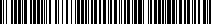 UNP:GIP-22-67481GIP-GOZ-K.213.1.2022.13Informacja o wyborze WykonawcyDotyczy: postępowania, którego przedmiotem jest: „Sukcesywne świadczenie usług pocztowych i kurierskich w obrocie krajowym i zagranicznym na rzecz Państwowej Inspekcji Pracy Głównego Inspektoratu Pracy w latach 2023 – 2024”.
W postępowaniu została złożona jedna oferta. Na podstawie pkt 3 „Zapytania ofertowego”, Zamawiający informuje, że po zbadaniu i ocenie oferty w niniejszym postępowaniu, została wybrana oferta Wykonawcy:Poczta Polska S.A.ul. Rodziny Hiszpańskich 800-940 Warszawa
Cena oferty z podatkiem VAT: 104 123,22 zł.
Oferta nie podlega odrzuceniu i uzyskała 100 pkt w kryterium oceny ofert- cena 100 %. 